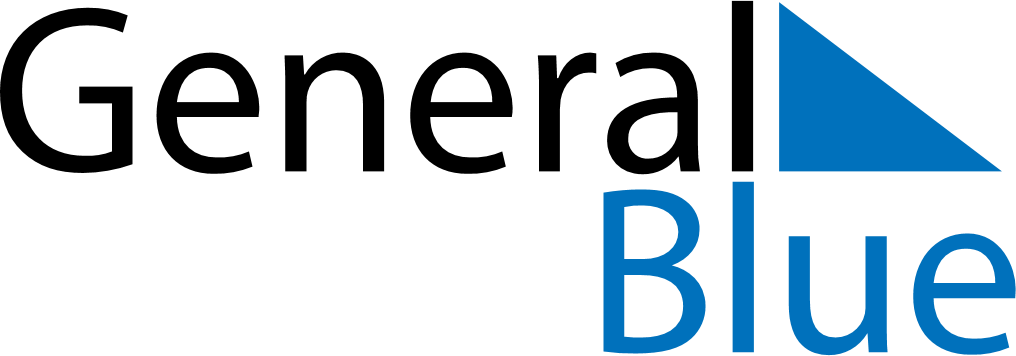 April 2024April 2024April 2024April 2024April 2024April 2024Tungdor, Tibet, ChinaTungdor, Tibet, ChinaTungdor, Tibet, ChinaTungdor, Tibet, ChinaTungdor, Tibet, ChinaTungdor, Tibet, ChinaSunday Monday Tuesday Wednesday Thursday Friday Saturday 1 2 3 4 5 6 Sunrise: 7:33 AM Sunset: 8:01 PM Daylight: 12 hours and 28 minutes. Sunrise: 7:32 AM Sunset: 8:02 PM Daylight: 12 hours and 30 minutes. Sunrise: 7:30 AM Sunset: 8:02 PM Daylight: 12 hours and 31 minutes. Sunrise: 7:29 AM Sunset: 8:03 PM Daylight: 12 hours and 33 minutes. Sunrise: 7:28 AM Sunset: 8:04 PM Daylight: 12 hours and 35 minutes. Sunrise: 7:27 AM Sunset: 8:04 PM Daylight: 12 hours and 37 minutes. 7 8 9 10 11 12 13 Sunrise: 7:26 AM Sunset: 8:05 PM Daylight: 12 hours and 38 minutes. Sunrise: 7:25 AM Sunset: 8:05 PM Daylight: 12 hours and 40 minutes. Sunrise: 7:24 AM Sunset: 8:06 PM Daylight: 12 hours and 42 minutes. Sunrise: 7:22 AM Sunset: 8:06 PM Daylight: 12 hours and 44 minutes. Sunrise: 7:21 AM Sunset: 8:07 PM Daylight: 12 hours and 45 minutes. Sunrise: 7:20 AM Sunset: 8:08 PM Daylight: 12 hours and 47 minutes. Sunrise: 7:19 AM Sunset: 8:08 PM Daylight: 12 hours and 49 minutes. 14 15 16 17 18 19 20 Sunrise: 7:18 AM Sunset: 8:09 PM Daylight: 12 hours and 50 minutes. Sunrise: 7:17 AM Sunset: 8:09 PM Daylight: 12 hours and 52 minutes. Sunrise: 7:16 AM Sunset: 8:10 PM Daylight: 12 hours and 54 minutes. Sunrise: 7:15 AM Sunset: 8:11 PM Daylight: 12 hours and 55 minutes. Sunrise: 7:14 AM Sunset: 8:11 PM Daylight: 12 hours and 57 minutes. Sunrise: 7:13 AM Sunset: 8:12 PM Daylight: 12 hours and 59 minutes. Sunrise: 7:12 AM Sunset: 8:12 PM Daylight: 13 hours and 0 minutes. 21 22 23 24 25 26 27 Sunrise: 7:11 AM Sunset: 8:13 PM Daylight: 13 hours and 2 minutes. Sunrise: 7:10 AM Sunset: 8:14 PM Daylight: 13 hours and 3 minutes. Sunrise: 7:09 AM Sunset: 8:14 PM Daylight: 13 hours and 5 minutes. Sunrise: 7:08 AM Sunset: 8:15 PM Daylight: 13 hours and 7 minutes. Sunrise: 7:07 AM Sunset: 8:15 PM Daylight: 13 hours and 8 minutes. Sunrise: 7:06 AM Sunset: 8:16 PM Daylight: 13 hours and 10 minutes. Sunrise: 7:05 AM Sunset: 8:17 PM Daylight: 13 hours and 11 minutes. 28 29 30 Sunrise: 7:04 AM Sunset: 8:17 PM Daylight: 13 hours and 13 minutes. Sunrise: 7:03 AM Sunset: 8:18 PM Daylight: 13 hours and 14 minutes. Sunrise: 7:02 AM Sunset: 8:19 PM Daylight: 13 hours and 16 minutes. 